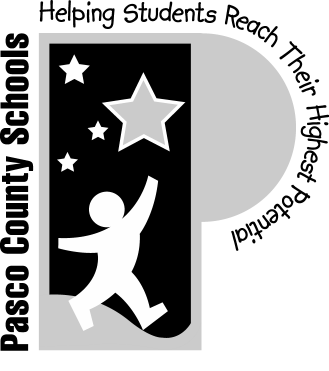 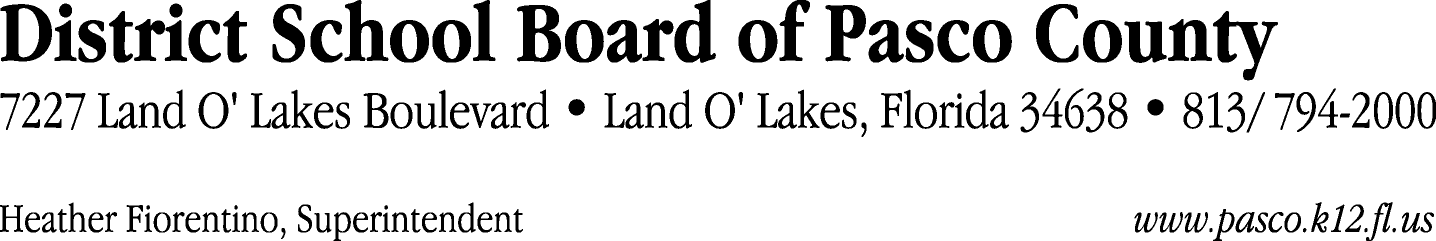 Finance Services Department813/ 794-2294	Fax:  813/ 794-2266727/ 774-2294	TDD:  813/ 794-2484352/ 524-2294						MEMORANDUMDate:	August 17, 2012To:	School Board Members	From:	Joanne Millovitsch, Director of Finance Re:	Attached Warrant List for July 24, 2012Please review the current computerized list. These totals include computer generated, handwritten and cancelled checks.Warrant numbers 847809 through 848026	4,372,876.69Amounts disbursed in Fund 372	349,106.08Amounts disbursed in Fund 110	515,263.17Amounts disbursed in Fund 421	67,554.07Amounts disbursed in Fund 422	3,000.96Amounts disbursed in Fund 410	26,658.04Amounts disbursed in Fund 370	36,459.74Amounts disbursed in Fund 921	14,109.46Amounts disbursed in Fund 140	2,495.84Amounts disbursed in Fund 715	3,201,300.78Amounts disbursed in Fund 714	857.13Amounts disbursed in Fund 795	28,518.08Amounts disbursed in Fund 390	56,580.83Amounts disbursed in Fund 398	3,922.32Amounts disbursed in Fund 793	2,163.84Amounts disbursed in Fund 713	63,262.39Amounts disbursed in Fund 130	150.00Amounts disbursed in Fund 792	1,473.96Confirmation of the approval of the July 24, 2012 warrants will be requested at the August 21, 2012 School Board meeting.